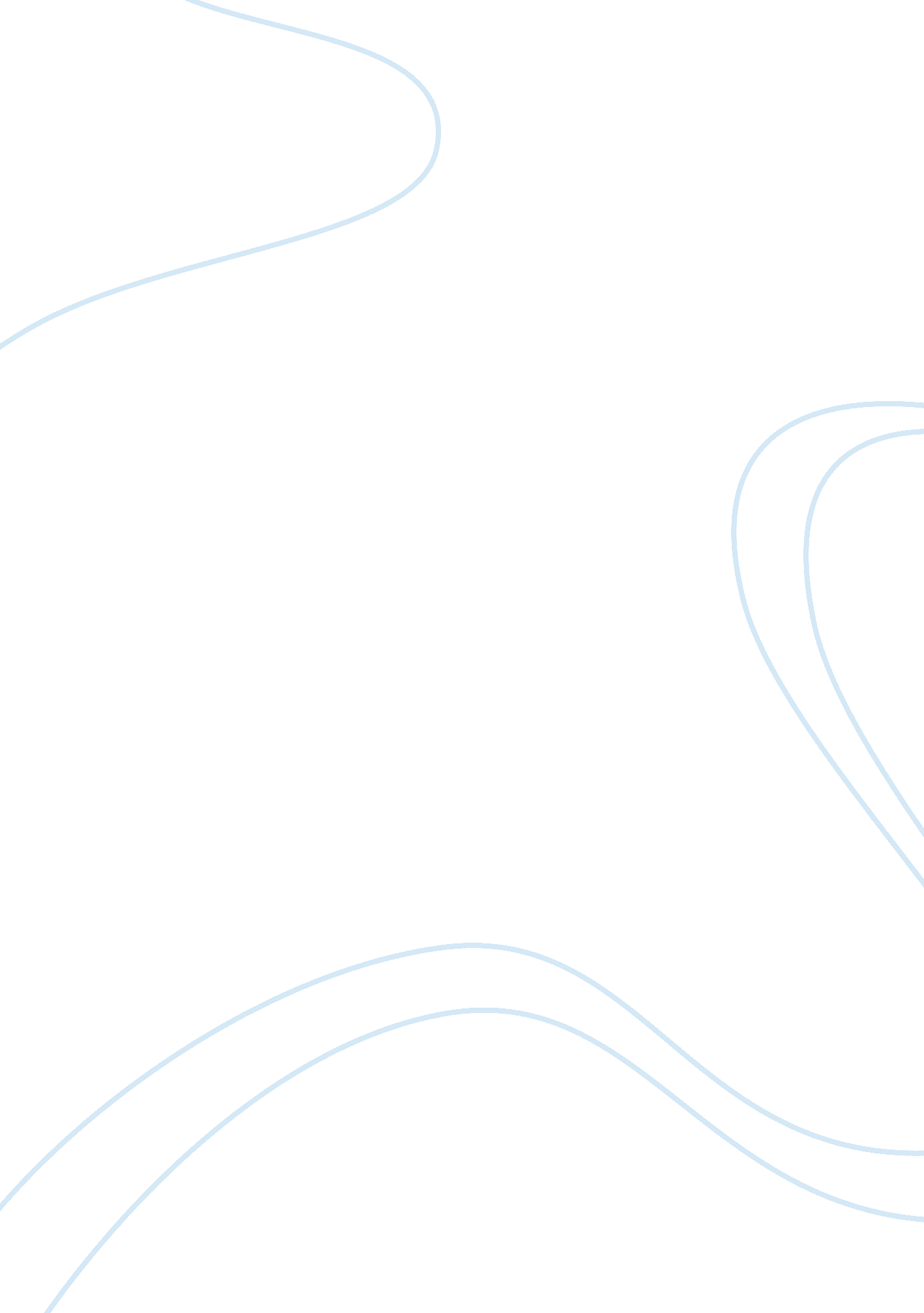 House on mango street by sandra cisnerosLiterature, Books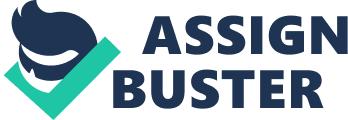 Sandra Cisneros Mango Street is a alone narrative about a deprived immature Chicana miss, Esperanza, who grows up in a hapless vicinity where she feels she does non belong. She does non wish what she experiences, and invariably hunts for a new hereafter. As Esperanza grows and alterations throughout the book, she realizes that adult females in her civilization are treated below the belt, and makes a witting pick non to fall into the same trap as the adult females around her. The adult females in Esperanza 's vicinity are held surety within their ain credence of an unfair cultural destiny. For illustration, Minerva who is merely small spot older than Esperanza is largely found praying for better fortune and a happier life. While praying for happier life she stills lets her hubby take advantage of her, and this sets an unhappy and atrocious life. Minerva knows that her hubby is non truly sorry but she still forgives him. For illustration, there is a twenty-four hours when Minerva had sufficiency of her hubby so out the door he goes but subsequently through the twenty-four hours he is regretful for his action and every bit much as Minerva is forgiving, she lets her hubby back in the house accepting his apology cognizing it will go on once more. She thought matrimony was traveling to be a manner out from unwanted life but alternatively it has the same features. Without contending for a satisfactory life she settles with the manus she is dealt. In this novel there is another character name Sally. She is an guiltless friend of Esperanza. Sally tries to get away her male parent 's barbarous whippings through matrimony, but her fortunes do non alter. Sally hubby still treats her as her male parent treated her in yesteryear. For illustration, he wo n't allow her speak on the phone, he does non allow her look out the window and he does non like her friends. Sally friends can non see her unless her hubby is at work. First, Sally 's male parent controlled her and now it is her hubby. She thinks that she is get awaying when in world she is merely giving the tether to person else. Sally chose the easiest manner out of her life which she thought was matrimony, without thought of her hereafter. In this novel there are mistreatments which lead some of the characters into another life of the letdown and their unhappy effects, believing that there is no way-out. Esperanza will non accept and is determined to get the better of the unjust destiny instructed on the adult females in her household, such as her great grandma. Esperanza references in the novel that she does non like her name that was given after her grandma and she would baptise herself to acquire a different name that would stand for a existent her and no 1 else. Harmonizing to Hipic household the names are passed down the coevals without pick. Esperanza negotiations about `` I have inherited her name, but I do n't desire to inherit her topographic point by the window '' ( Cisneros Pg. 11 ) . Esperanza does non desire to populate a life of unhappiness. Esperanza knows that she does non desire to stop up like her great grandma. Esperanza grandma had no pick but to get married without her being able to do determination for it. She was trapped by a adult male who `` threw a poke over her caput and carried her off '' ( Cisneros Pg. 11 ) . After this incident her great grandma looked out the window her whole life like so many adult females sit their unhappiness on their cubitus. Esperanza admirations if her grandma made the best of what she got or was she sorry because she could non be all the things she wanted to be. She searches for a way that would take her out of the rhythm that has captured her great grandma and so many adult females around her. In `` Boys & A ; Girls '' chapter it talks about how in Esperanza 's vicinity male childs and misss can non socialise with each other because it is known that male childs and misss are from different universes. For illustration, Esperanza could speak to her brothers at place but outside place they can non be seen speaking to each other. In add-on, towards the terminal of the book, Esperanza feels a demand to come back and help those who are unable to go forth, because she is positive that her destiny will alter. `` One twenty-four hours I will state adieu to Mango. I am excessively strong for her to maintain me here everlastingly. One twenty-four hours I will travel off. They will non cognize I have gone off to come back. For the 1s, I left behind. For the 1s who can non acquire out '' ( Cisneros Pg. 110 ) . In decision, Esperanza experiences the suffering faces of the adult females around her, she is certain that traveling through this life experience and acquisition procedure will take her life to a positive result. She believes the lone manner out of her vicinity and unjust intervention in the Hipic community would be by educating and composing. Esperanza does non merely take the right way of willingness to contend for a nicer life but she adapts to her milieus and builds her ain assurance so that she can assist the other adult females around her bash good. Esperanza is a really strong and determined adult female in herself and she is able to carry through her dream of a better hereafter. Esperanza ends are non to bury and accomplish the freedom together. Esperanza wants the adult females in her civilization to go stronger, independent and she is determined to make so. 